 ST ANTHONY'S CATHOLIC PRIMARY SCHOOL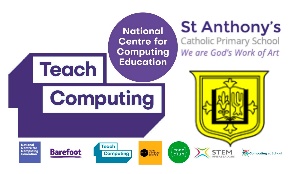 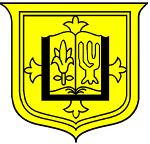 Computing Overview ST ANTHONY'S CATHOLIC PRIMARY SCHOOLComputing Overview ST ANTHONY'S CATHOLIC PRIMARY SCHOOLComputing Overview ST ANTHONY'S CATHOLIC PRIMARY SCHOOLComputing Overview ST ANTHONY'S CATHOLIC PRIMARY SCHOOLComputing Overview ST ANTHONY'S CATHOLIC PRIMARY SCHOOLComputing Overview ST ANTHONY'S CATHOLIC PRIMARY SCHOOLComputing Overview ST ANTHONY'S CATHOLIC PRIMARY SCHOOLComputing Overview ST ANTHONY'S CATHOLIC PRIMARY SCHOOLComputing Overview ST ANTHONY'S CATHOLIC PRIMARY SCHOOLComputing Overview ST ANTHONY'S CATHOLIC PRIMARY SCHOOLComputing Overview ST ANTHONY'S CATHOLIC PRIMARY SCHOOLComputing Overview ST ANTHONY'S CATHOLIC PRIMARY SCHOOLComputing Overview ST ANTHONY'S CATHOLIC PRIMARY SCHOOLComputing Overview ST ANTHONY'S CATHOLIC PRIMARY SCHOOLComputing Overview ST ANTHONY'S CATHOLIC PRIMARY SCHOOLComputing Overview ST ANTHONY'S CATHOLIC PRIMARY SCHOOLComputing OverviewYear AOur intent is…To be masters of technology in in an ever- changing digital world. To digitally problem solving.To be fluent with a range of tools to best express their understanding.To independence and confidence to choose the best tool to fulfil the task and challenge set by teachers.To be creators not consumers.To inspire all to produce and share their learning in creative ways. To facilitate opportunities for all children to apply their knowledge creatively which will in turn inspire our pupils to become skilful computer scientists.To use technology positively, responsibly and safely. To understand that there is always a choice with using technology.Our intent is…To be masters of technology in in an ever- changing digital world. To digitally problem solving.To be fluent with a range of tools to best express their understanding.To independence and confidence to choose the best tool to fulfil the task and challenge set by teachers.To be creators not consumers.To inspire all to produce and share their learning in creative ways. To facilitate opportunities for all children to apply their knowledge creatively which will in turn inspire our pupils to become skilful computer scientists.To use technology positively, responsibly and safely. To understand that there is always a choice with using technology.Our intent is…To be masters of technology in in an ever- changing digital world. To digitally problem solving.To be fluent with a range of tools to best express their understanding.To independence and confidence to choose the best tool to fulfil the task and challenge set by teachers.To be creators not consumers.To inspire all to produce and share their learning in creative ways. To facilitate opportunities for all children to apply their knowledge creatively which will in turn inspire our pupils to become skilful computer scientists.To use technology positively, responsibly and safely. To understand that there is always a choice with using technology.Our intent is…To be masters of technology in in an ever- changing digital world. To digitally problem solving.To be fluent with a range of tools to best express their understanding.To independence and confidence to choose the best tool to fulfil the task and challenge set by teachers.To be creators not consumers.To inspire all to produce and share their learning in creative ways. To facilitate opportunities for all children to apply their knowledge creatively which will in turn inspire our pupils to become skilful computer scientists.To use technology positively, responsibly and safely. To understand that there is always a choice with using technology.Our intent is…To be masters of technology in in an ever- changing digital world. To digitally problem solving.To be fluent with a range of tools to best express their understanding.To independence and confidence to choose the best tool to fulfil the task and challenge set by teachers.To be creators not consumers.To inspire all to produce and share their learning in creative ways. To facilitate opportunities for all children to apply their knowledge creatively which will in turn inspire our pupils to become skilful computer scientists.To use technology positively, responsibly and safely. To understand that there is always a choice with using technology.At St Anthony’s we will…Teach computing in direct computing lessons, and the use of technology is encouraged to support learning across all curriculum areas. Use the NCCE computing curriculum scheme of work to cover the three areas of the computing national curriculum: digital literacy, computer science and information technology. In addition to the online safety objectives supported with our PSHE curriculum. Plan every lesson in our scheme so that it can be effectively taught using the infrastructure we have in place at school to ensure it meets the needs of all our pupils. Ensure our scheme is also closely referenced against the 2014 national curriculum attainment targets in order to ensure progression and coverage.  Facilitate discreet lessons that means the children are able to develop depth in their knowledge and skills over the duration of each of their computing topics. Where appropriate, implement meaningful links between the computing curriculum and the wider curriculum. Provide computing lessons where the children will use either iPads, laptops or desktops in order to access a range of apps and software.Teach online safety regularly at an age appropriate level.Ensure children are exposed and taught about vocabulary linked to computing and key skills for life including touch-typing.At St Anthony’s we will…Teach computing in direct computing lessons, and the use of technology is encouraged to support learning across all curriculum areas. Use the NCCE computing curriculum scheme of work to cover the three areas of the computing national curriculum: digital literacy, computer science and information technology. In addition to the online safety objectives supported with our PSHE curriculum. Plan every lesson in our scheme so that it can be effectively taught using the infrastructure we have in place at school to ensure it meets the needs of all our pupils. Ensure our scheme is also closely referenced against the 2014 national curriculum attainment targets in order to ensure progression and coverage.  Facilitate discreet lessons that means the children are able to develop depth in their knowledge and skills over the duration of each of their computing topics. Where appropriate, implement meaningful links between the computing curriculum and the wider curriculum. Provide computing lessons where the children will use either iPads, laptops or desktops in order to access a range of apps and software.Teach online safety regularly at an age appropriate level.Ensure children are exposed and taught about vocabulary linked to computing and key skills for life including touch-typing.At St Anthony’s we will…Teach computing in direct computing lessons, and the use of technology is encouraged to support learning across all curriculum areas. Use the NCCE computing curriculum scheme of work to cover the three areas of the computing national curriculum: digital literacy, computer science and information technology. In addition to the online safety objectives supported with our PSHE curriculum. Plan every lesson in our scheme so that it can be effectively taught using the infrastructure we have in place at school to ensure it meets the needs of all our pupils. Ensure our scheme is also closely referenced against the 2014 national curriculum attainment targets in order to ensure progression and coverage.  Facilitate discreet lessons that means the children are able to develop depth in their knowledge and skills over the duration of each of their computing topics. Where appropriate, implement meaningful links between the computing curriculum and the wider curriculum. Provide computing lessons where the children will use either iPads, laptops or desktops in order to access a range of apps and software.Teach online safety regularly at an age appropriate level.Ensure children are exposed and taught about vocabulary linked to computing and key skills for life including touch-typing.At St Anthony’s we will…Teach computing in direct computing lessons, and the use of technology is encouraged to support learning across all curriculum areas. Use the NCCE computing curriculum scheme of work to cover the three areas of the computing national curriculum: digital literacy, computer science and information technology. In addition to the online safety objectives supported with our PSHE curriculum. Plan every lesson in our scheme so that it can be effectively taught using the infrastructure we have in place at school to ensure it meets the needs of all our pupils. Ensure our scheme is also closely referenced against the 2014 national curriculum attainment targets in order to ensure progression and coverage.  Facilitate discreet lessons that means the children are able to develop depth in their knowledge and skills over the duration of each of their computing topics. Where appropriate, implement meaningful links between the computing curriculum and the wider curriculum. Provide computing lessons where the children will use either iPads, laptops or desktops in order to access a range of apps and software.Teach online safety regularly at an age appropriate level.Ensure children are exposed and taught about vocabulary linked to computing and key skills for life including touch-typing.At St Anthony’s we will…Teach computing in direct computing lessons, and the use of technology is encouraged to support learning across all curriculum areas. Use the NCCE computing curriculum scheme of work to cover the three areas of the computing national curriculum: digital literacy, computer science and information technology. In addition to the online safety objectives supported with our PSHE curriculum. Plan every lesson in our scheme so that it can be effectively taught using the infrastructure we have in place at school to ensure it meets the needs of all our pupils. Ensure our scheme is also closely referenced against the 2014 national curriculum attainment targets in order to ensure progression and coverage.  Facilitate discreet lessons that means the children are able to develop depth in their knowledge and skills over the duration of each of their computing topics. Where appropriate, implement meaningful links between the computing curriculum and the wider curriculum. Provide computing lessons where the children will use either iPads, laptops or desktops in order to access a range of apps and software.Teach online safety regularly at an age appropriate level.Ensure children are exposed and taught about vocabulary linked to computing and key skills for life including touch-typing.At St Anthony’s we will…Teach computing in direct computing lessons, and the use of technology is encouraged to support learning across all curriculum areas. Use the NCCE computing curriculum scheme of work to cover the three areas of the computing national curriculum: digital literacy, computer science and information technology. In addition to the online safety objectives supported with our PSHE curriculum. Plan every lesson in our scheme so that it can be effectively taught using the infrastructure we have in place at school to ensure it meets the needs of all our pupils. Ensure our scheme is also closely referenced against the 2014 national curriculum attainment targets in order to ensure progression and coverage.  Facilitate discreet lessons that means the children are able to develop depth in their knowledge and skills over the duration of each of their computing topics. Where appropriate, implement meaningful links between the computing curriculum and the wider curriculum. Provide computing lessons where the children will use either iPads, laptops or desktops in order to access a range of apps and software.Teach online safety regularly at an age appropriate level.Ensure children are exposed and taught about vocabulary linked to computing and key skills for life including touch-typing.At St Anthony’s we will…Teach computing in direct computing lessons, and the use of technology is encouraged to support learning across all curriculum areas. Use the NCCE computing curriculum scheme of work to cover the three areas of the computing national curriculum: digital literacy, computer science and information technology. In addition to the online safety objectives supported with our PSHE curriculum. Plan every lesson in our scheme so that it can be effectively taught using the infrastructure we have in place at school to ensure it meets the needs of all our pupils. Ensure our scheme is also closely referenced against the 2014 national curriculum attainment targets in order to ensure progression and coverage.  Facilitate discreet lessons that means the children are able to develop depth in their knowledge and skills over the duration of each of their computing topics. Where appropriate, implement meaningful links between the computing curriculum and the wider curriculum. Provide computing lessons where the children will use either iPads, laptops or desktops in order to access a range of apps and software.Teach online safety regularly at an age appropriate level.Ensure children are exposed and taught about vocabulary linked to computing and key skills for life including touch-typing.Our children will…Be confident users of technology, able to use it to accomplish a wide variety of goals, both at home and in school.Have a secure and comprehensive knowledge of the implications of technology and digital systems.Be able to recognise the dangers that exist from the use of technology and understand how to access online systems safely.By the end of each key stage, know, apply and understand the matters, skills and processes specified in our NCCE curriculum. Reach the end of year expectations in terms of attainment and progress.Will be given feedback and ways to improve their work either verbally, using Seesaw and/or appropriate small group work. Communicate with the subject leader regularly as she reviews each part of the Computing curriculum and attends learning walks whilst observing and contributing to the teaching of the curriculum across the school.Our children will…Be confident users of technology, able to use it to accomplish a wide variety of goals, both at home and in school.Have a secure and comprehensive knowledge of the implications of technology and digital systems.Be able to recognise the dangers that exist from the use of technology and understand how to access online systems safely.By the end of each key stage, know, apply and understand the matters, skills and processes specified in our NCCE curriculum. Reach the end of year expectations in terms of attainment and progress.Will be given feedback and ways to improve their work either verbally, using Seesaw and/or appropriate small group work. Communicate with the subject leader regularly as she reviews each part of the Computing curriculum and attends learning walks whilst observing and contributing to the teaching of the curriculum across the school.Our children will…Be confident users of technology, able to use it to accomplish a wide variety of goals, both at home and in school.Have a secure and comprehensive knowledge of the implications of technology and digital systems.Be able to recognise the dangers that exist from the use of technology and understand how to access online systems safely.By the end of each key stage, know, apply and understand the matters, skills and processes specified in our NCCE curriculum. Reach the end of year expectations in terms of attainment and progress.Will be given feedback and ways to improve their work either verbally, using Seesaw and/or appropriate small group work. Communicate with the subject leader regularly as she reviews each part of the Computing curriculum and attends learning walks whilst observing and contributing to the teaching of the curriculum across the school.Our children will…Be confident users of technology, able to use it to accomplish a wide variety of goals, both at home and in school.Have a secure and comprehensive knowledge of the implications of technology and digital systems.Be able to recognise the dangers that exist from the use of technology and understand how to access online systems safely.By the end of each key stage, know, apply and understand the matters, skills and processes specified in our NCCE curriculum. Reach the end of year expectations in terms of attainment and progress.Will be given feedback and ways to improve their work either verbally, using Seesaw and/or appropriate small group work. Communicate with the subject leader regularly as she reviews each part of the Computing curriculum and attends learning walks whilst observing and contributing to the teaching of the curriculum across the school.Year AAutumn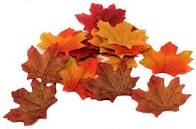 AutumnAutumnAutumnAutumnAutumnSpringSpringSpringSpringSpringSummer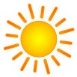 SummerSummerSummerSummerEYFSCreating    media –Marvellous Me.Creating    media –Marvellous Me.IT – Unplugged.Awesome AutumnIT – Unplugged.Awesome AutumnIT – Unplugged.Awesome AutumnIT – Unplugged.Awesome AutumnCreating    media –Music CreationCreating    media –Music CreationCreating    media –Music CreationIT – Unplugged.Busy BodiesIT – Unplugged.Busy BodiesIT - Technology around us.IT - Technology around us.IT - Technology around us.IT – Unplugged.Summer SurpriseIT – Unplugged.Summer SurprisePatterns, Creating, Collaborating, Persevering, Tinkering.E-Safety UnitPatterns, Creating, Collaborating, Persevering, Tinkering.E-Safety UnitPatterns, Logic, Decomposition, Creating, Collaborating, AlgorithmsPatterns, Logic, Decomposition, Creating, Collaborating, AlgorithmsPatterns, Logic, Decomposition, Creating, Collaborating, AlgorithmsPatterns, Logic, Decomposition, Creating, Collaborating, Algorithmshttps://springroll-tc.pbskids.org/music-maker/d0f261dffc3c8f713fa5a22bb99d7f9afd04cb56/release/index.html https://springroll-tc.pbskids.org/music-maker/d0f261dffc3c8f713fa5a22bb99d7f9afd04cb56/release/index.html https://springroll-tc.pbskids.org/music-maker/d0f261dffc3c8f713fa5a22bb99d7f9afd04cb56/release/index.html Patterns, Logic, Decomposition, Debugging, Algorithms, AbstractionPatterns, Logic, Decomposition, Debugging, Algorithms, Abstractionhttps://www.ilearn2.co.uk/computerdiscoveryfree.html/ E-Safety Unithttps://www.ilearn2.co.uk/computerdiscoveryfree.html/ E-Safety Unithttps://www.ilearn2.co.uk/computerdiscoveryfree.html/ E-Safety UnitTinkering, Persevering, Patterns, Logic, Decomposition, Debugging, Collaborating, AlgorithmsTinkering, Persevering, Patterns, Logic, Decomposition, Debugging, Collaborating, AlgorithmsPatterns, Creating, Collaborating, Persevering, Tinkering.E-Safety UnitPatterns, Creating, Collaborating, Persevering, Tinkering.E-Safety Unithttps://springroll-tc.pbskids.org/music-maker/d0f261dffc3c8f713fa5a22bb99d7f9afd04cb56/release/index.html https://springroll-tc.pbskids.org/music-maker/d0f261dffc3c8f713fa5a22bb99d7f9afd04cb56/release/index.html https://springroll-tc.pbskids.org/music-maker/d0f261dffc3c8f713fa5a22bb99d7f9afd04cb56/release/index.html https://www.ilearn2.co.uk/computerdiscoveryfree.html/ E-Safety Unithttps://www.ilearn2.co.uk/computerdiscoveryfree.html/ E-Safety Unithttps://www.ilearn2.co.uk/computerdiscoveryfree.html/ E-Safety UnitYear 1/2Computing systems and networks –Technology around us.Computing systems and networks –Technology around us.Creating    media –Digital paintingCreating    media –Digital paintingCreating    media –Digital paintingCreating    media –Digital paintingProgramming    A –Moving a robot.Programming    A –Moving a robot.Programming    A –Moving a robot.Data and information –Grouping dataData and information –Grouping dataCreating    media –Digital WritingCreating    media –Digital WritingCreating    media –Digital WritingIntroduction to AnimationIntroduction to AnimationYear 3/4Computing systems and networks –Connecting computersComputing systems and networks –Connecting computersCreating media –AnimationCreating media –AnimationCreating media –AnimationCreating media –AnimationProgramming    A –Repetition in shapesProgramming    A –Repetition in shapesProgramming    A –Repetition in shapesData and information –Branching databasesData and information –Branching databasesCreating    media –Desktop publishingCreating    media –Desktop publishingCreating    media –Desktop publishingProgramming    B –Events and actionProgramming    B –Events and actionYear 5/6Computing    systems and networks –Sharing informationComputing    systems and networks –Sharing informationProgramming    A –Selection  in  physical computingProgramming    A –Selection  in  physical computingProgramming    A –Selection  in  physical computingProgramming    A –Selection  in  physical computingCreating    media –Video editingCreating    media –Video editingCreating    media –Video editingData and information –Flat-file databasesData and information –Flat-file databasesCreating    media –Vector drawing.Creating    media –Vector drawing.Creating    media –Vector drawing.Programming    B –Selection in quizzesProgramming    B –Selection in quizzesST ANTHONY'S CATHOLIC PRIMARY SCHOOLComputing OverviewST ANTHONY'S CATHOLIC PRIMARY SCHOOLComputing OverviewST ANTHONY'S CATHOLIC PRIMARY SCHOOLComputing OverviewST ANTHONY'S CATHOLIC PRIMARY SCHOOLComputing OverviewST ANTHONY'S CATHOLIC PRIMARY SCHOOLComputing OverviewST ANTHONY'S CATHOLIC PRIMARY SCHOOLComputing OverviewST ANTHONY'S CATHOLIC PRIMARY SCHOOLComputing OverviewST ANTHONY'S CATHOLIC PRIMARY SCHOOLComputing OverviewST ANTHONY'S CATHOLIC PRIMARY SCHOOLComputing OverviewST ANTHONY'S CATHOLIC PRIMARY SCHOOLComputing OverviewST ANTHONY'S CATHOLIC PRIMARY SCHOOLComputing OverviewST ANTHONY'S CATHOLIC PRIMARY SCHOOLComputing OverviewST ANTHONY'S CATHOLIC PRIMARY SCHOOLComputing OverviewST ANTHONY'S CATHOLIC PRIMARY SCHOOLComputing OverviewST ANTHONY'S CATHOLIC PRIMARY SCHOOLComputing OverviewYear BOur intent is…To be masters of technology in in an ever- changing digital world. To digitally problem solving.To be fluent with a range of tools to best express their understanding.To independence and confidence to choose the best tool to fulfil the task and challenge set by teachers.To be creators not consumers.To inspire all to produce and share their learning in creative ways. To facilitate opportunities for all children to apply their knowledge creatively which will in turn inspire our pupils to become skilful computer scientists.To use technology positively, responsibly and safely. To understand that there is always a choice with using technology.Our intent is…To be masters of technology in in an ever- changing digital world. To digitally problem solving.To be fluent with a range of tools to best express their understanding.To independence and confidence to choose the best tool to fulfil the task and challenge set by teachers.To be creators not consumers.To inspire all to produce and share their learning in creative ways. To facilitate opportunities for all children to apply their knowledge creatively which will in turn inspire our pupils to become skilful computer scientists.To use technology positively, responsibly and safely. To understand that there is always a choice with using technology.Our intent is…To be masters of technology in in an ever- changing digital world. To digitally problem solving.To be fluent with a range of tools to best express their understanding.To independence and confidence to choose the best tool to fulfil the task and challenge set by teachers.To be creators not consumers.To inspire all to produce and share their learning in creative ways. To facilitate opportunities for all children to apply their knowledge creatively which will in turn inspire our pupils to become skilful computer scientists.To use technology positively, responsibly and safely. To understand that there is always a choice with using technology.Our intent is…To be masters of technology in in an ever- changing digital world. To digitally problem solving.To be fluent with a range of tools to best express their understanding.To independence and confidence to choose the best tool to fulfil the task and challenge set by teachers.To be creators not consumers.To inspire all to produce and share their learning in creative ways. To facilitate opportunities for all children to apply their knowledge creatively which will in turn inspire our pupils to become skilful computer scientists.To use technology positively, responsibly and safely. To understand that there is always a choice with using technology.At St Anthony’s we will…Teach computing in direct computing lessons, and the use of technology is encouraged to support learning across all curriculum areas. Use the NCCE computing curriculum scheme of work to cover the three areas of the computing national curriculum: digital literacy, computer science and information technology. In addition to the online safety objectives supported with our PSHE curriculum. Plan every lesson in our scheme so that it can be effectively taught using the infrastructure we have in place at school to ensure it meets the needs of all our pupils. Ensure our scheme is also closely referenced against the 2014 national curriculum attainment targets in order to ensure progression and coverage.  Facilitate discreet lessons that means the children are able to develop depth in their knowledge and skills over the duration of each of their computing topics. Where appropriate, implement meaningful links between the computing curriculum and the wider curriculum. Provide computing lessons where the children will use either iPads, laptops or desktops in order to access a range of apps and software.Teach online safety regularly at an age appropriate level.Ensure children are exposed and taught about vocabulary linked to computing and key skills for life including touch-typing.At St Anthony’s we will…Teach computing in direct computing lessons, and the use of technology is encouraged to support learning across all curriculum areas. Use the NCCE computing curriculum scheme of work to cover the three areas of the computing national curriculum: digital literacy, computer science and information technology. In addition to the online safety objectives supported with our PSHE curriculum. Plan every lesson in our scheme so that it can be effectively taught using the infrastructure we have in place at school to ensure it meets the needs of all our pupils. Ensure our scheme is also closely referenced against the 2014 national curriculum attainment targets in order to ensure progression and coverage.  Facilitate discreet lessons that means the children are able to develop depth in their knowledge and skills over the duration of each of their computing topics. Where appropriate, implement meaningful links between the computing curriculum and the wider curriculum. Provide computing lessons where the children will use either iPads, laptops or desktops in order to access a range of apps and software.Teach online safety regularly at an age appropriate level.Ensure children are exposed and taught about vocabulary linked to computing and key skills for life including touch-typing.At St Anthony’s we will…Teach computing in direct computing lessons, and the use of technology is encouraged to support learning across all curriculum areas. Use the NCCE computing curriculum scheme of work to cover the three areas of the computing national curriculum: digital literacy, computer science and information technology. In addition to the online safety objectives supported with our PSHE curriculum. Plan every lesson in our scheme so that it can be effectively taught using the infrastructure we have in place at school to ensure it meets the needs of all our pupils. Ensure our scheme is also closely referenced against the 2014 national curriculum attainment targets in order to ensure progression and coverage.  Facilitate discreet lessons that means the children are able to develop depth in their knowledge and skills over the duration of each of their computing topics. Where appropriate, implement meaningful links between the computing curriculum and the wider curriculum. Provide computing lessons where the children will use either iPads, laptops or desktops in order to access a range of apps and software.Teach online safety regularly at an age appropriate level.Ensure children are exposed and taught about vocabulary linked to computing and key skills for life including touch-typing.At St Anthony’s we will…Teach computing in direct computing lessons, and the use of technology is encouraged to support learning across all curriculum areas. Use the NCCE computing curriculum scheme of work to cover the three areas of the computing national curriculum: digital literacy, computer science and information technology. In addition to the online safety objectives supported with our PSHE curriculum. Plan every lesson in our scheme so that it can be effectively taught using the infrastructure we have in place at school to ensure it meets the needs of all our pupils. Ensure our scheme is also closely referenced against the 2014 national curriculum attainment targets in order to ensure progression and coverage.  Facilitate discreet lessons that means the children are able to develop depth in their knowledge and skills over the duration of each of their computing topics. Where appropriate, implement meaningful links between the computing curriculum and the wider curriculum. Provide computing lessons where the children will use either iPads, laptops or desktops in order to access a range of apps and software.Teach online safety regularly at an age appropriate level.Ensure children are exposed and taught about vocabulary linked to computing and key skills for life including touch-typing.At St Anthony’s we will…Teach computing in direct computing lessons, and the use of technology is encouraged to support learning across all curriculum areas. Use the NCCE computing curriculum scheme of work to cover the three areas of the computing national curriculum: digital literacy, computer science and information technology. In addition to the online safety objectives supported with our PSHE curriculum. Plan every lesson in our scheme so that it can be effectively taught using the infrastructure we have in place at school to ensure it meets the needs of all our pupils. Ensure our scheme is also closely referenced against the 2014 national curriculum attainment targets in order to ensure progression and coverage.  Facilitate discreet lessons that means the children are able to develop depth in their knowledge and skills over the duration of each of their computing topics. Where appropriate, implement meaningful links between the computing curriculum and the wider curriculum. Provide computing lessons where the children will use either iPads, laptops or desktops in order to access a range of apps and software.Teach online safety regularly at an age appropriate level.Ensure children are exposed and taught about vocabulary linked to computing and key skills for life including touch-typing.At St Anthony’s we will…Teach computing in direct computing lessons, and the use of technology is encouraged to support learning across all curriculum areas. Use the NCCE computing curriculum scheme of work to cover the three areas of the computing national curriculum: digital literacy, computer science and information technology. In addition to the online safety objectives supported with our PSHE curriculum. Plan every lesson in our scheme so that it can be effectively taught using the infrastructure we have in place at school to ensure it meets the needs of all our pupils. Ensure our scheme is also closely referenced against the 2014 national curriculum attainment targets in order to ensure progression and coverage.  Facilitate discreet lessons that means the children are able to develop depth in their knowledge and skills over the duration of each of their computing topics. Where appropriate, implement meaningful links between the computing curriculum and the wider curriculum. Provide computing lessons where the children will use either iPads, laptops or desktops in order to access a range of apps and software.Teach online safety regularly at an age appropriate level.Ensure children are exposed and taught about vocabulary linked to computing and key skills for life including touch-typing.Our children will…Be confident users of technology, able to use it to accomplish a wide variety of goals, both at home and in school.Have a secure and comprehensive knowledge of the implications of technology and digital systems.Be able to recognise the dangers that exist from the use of technology and understand how to access online systems safely.By the end of each key stage, know, apply and understand the matters, skills and processes specified in our NCCE curriculum. Reach the end of year expectations in terms of attainment and progress.Will be given feedback and ways to improve their work either verbally, using Seesaw and/or appropriate small group work. Communicate with the subject leader regularly as she reviews each part of the Computing curriculum and attends learning walks whilst observing and contributing to the teaching of the curriculum across the school.Our children will…Be confident users of technology, able to use it to accomplish a wide variety of goals, both at home and in school.Have a secure and comprehensive knowledge of the implications of technology and digital systems.Be able to recognise the dangers that exist from the use of technology and understand how to access online systems safely.By the end of each key stage, know, apply and understand the matters, skills and processes specified in our NCCE curriculum. Reach the end of year expectations in terms of attainment and progress.Will be given feedback and ways to improve their work either verbally, using Seesaw and/or appropriate small group work. Communicate with the subject leader regularly as she reviews each part of the Computing curriculum and attends learning walks whilst observing and contributing to the teaching of the curriculum across the school.Our children will…Be confident users of technology, able to use it to accomplish a wide variety of goals, both at home and in school.Have a secure and comprehensive knowledge of the implications of technology and digital systems.Be able to recognise the dangers that exist from the use of technology and understand how to access online systems safely.By the end of each key stage, know, apply and understand the matters, skills and processes specified in our NCCE curriculum. Reach the end of year expectations in terms of attainment and progress.Will be given feedback and ways to improve their work either verbally, using Seesaw and/or appropriate small group work. Communicate with the subject leader regularly as she reviews each part of the Computing curriculum and attends learning walks whilst observing and contributing to the teaching of the curriculum across the school.Our children will…Be confident users of technology, able to use it to accomplish a wide variety of goals, both at home and in school.Have a secure and comprehensive knowledge of the implications of technology and digital systems.Be able to recognise the dangers that exist from the use of technology and understand how to access online systems safely.By the end of each key stage, know, apply and understand the matters, skills and processes specified in our NCCE curriculum. Reach the end of year expectations in terms of attainment and progress.Will be given feedback and ways to improve their work either verbally, using Seesaw and/or appropriate small group work. Communicate with the subject leader regularly as she reviews each part of the Computing curriculum and attends learning walks whilst observing and contributing to the teaching of the curriculum across the school.Year BAutumnAutumnAutumnAutumnAutumnSpring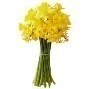 SpringSpringSpringSummer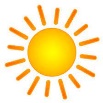 SummerSummerSummerSummerEYFSCreating    media –Marvellous Me.Creating    media –Marvellous Me.IT – Unplugged.Awesome AutumnIT – Unplugged.Awesome AutumnIT – Unplugged.Awesome AutumnCreating    media –Music CreationCreating    media –Music CreationIT – Unplugged.Busy BodiesIT – Unplugged.Busy BodiesIT - Technology around us.IT - Technology around us.IT - Technology around us.IT – Unplugged.Summer SurpriseIT – Unplugged.Summer SurprisePatterns, Creating, Collaborating, Persevering, Tinkering.E-Safety UnitPatterns, Creating, Collaborating, Persevering, Tinkering.E-Safety UnitPatterns, Logic, Decomposition, Creating, Collaborating, AlgorithmsPatterns, Logic, Decomposition, Creating, Collaborating, AlgorithmsPatterns, Logic, Decomposition, Creating, Collaborating, Algorithmshttps://springroll-tc.pbskids.org/music-maker/d0f261dffc3c8f713fa5a22bb99d7f9afd04cb56/release/index.html https://springroll-tc.pbskids.org/music-maker/d0f261dffc3c8f713fa5a22bb99d7f9afd04cb56/release/index.html Patterns, Logic, Decomposition, Debugging, Algorithms, AbstractionPatterns, Logic, Decomposition, Debugging, Algorithms, Abstractionhttps://www.ilearn2.co.uk/computerdiscoveryfree.html/ E-Safety Unithttps://www.ilearn2.co.uk/computerdiscoveryfree.html/ E-Safety Unithttps://www.ilearn2.co.uk/computerdiscoveryfree.html/ E-Safety UnitTinkering, Persevering, Patterns, Logic, Decomposition, Debugging, Collaborating, AlgorithmsTinkering, Persevering, Patterns, Logic, Decomposition, Debugging, Collaborating, AlgorithmsPatterns, Creating, Collaborating, Persevering, Tinkering.E-Safety UnitPatterns, Creating, Collaborating, Persevering, Tinkering.E-Safety Unithttps://springroll-tc.pbskids.org/music-maker/d0f261dffc3c8f713fa5a22bb99d7f9afd04cb56/release/index.html https://springroll-tc.pbskids.org/music-maker/d0f261dffc3c8f713fa5a22bb99d7f9afd04cb56/release/index.html https://www.ilearn2.co.uk/computerdiscoveryfree.html/ E-Safety Unithttps://www.ilearn2.co.uk/computerdiscoveryfree.html/ E-Safety Unithttps://www.ilearn2.co.uk/computerdiscoveryfree.html/ E-Safety UnitYear 1/2Computing    systems and   networks –IT around usComputing    systems and   networks –IT around usCreating    media –Digital PhotographsCreating    media –Digital PhotographsCreating    media –Digital PhotographsProgramming    A –Robot Algorithms.Programming    A –Robot Algorithms.Data and information –PictogramsData and information –PictogramsCreating    media –Making musicCreating    media –Making musicCreating    media –Making musicAn   introduction   to quizzesAn   introduction   to quizzesYear 3/4Programming    A –Sequence in musicProgramming    A –Sequence in musicCreating    media –Audio editingCreating    media –Audio editingCreating    media –Audio editingComputing    systems and  networks –The InternetComputing    systems and  networks –The InternetData and information –Data loggingData and information –Data loggingCreating    media –Photo editingCreating    media –Photo editingCreating    media –Photo editingProgramming    B –Repetition in gamesProgramming    B –Repetition in gamesYear 5/6Computing    systems and networks –CommunicationComputing    systems and networks –CommunicationCreating    media –Web page creationCreating    media –Web page creationCreating    media –Web page creationProgramming    A –Variables in gamesProgramming    A –Variables in gamesData and information –SpreadsheetsData and information –SpreadsheetsCreating  media –3D ModellingCreating  media –3D ModellingCreating  media –3D ModellingProgramming B –SensingProgramming B –Sensing